Аналитическая часть.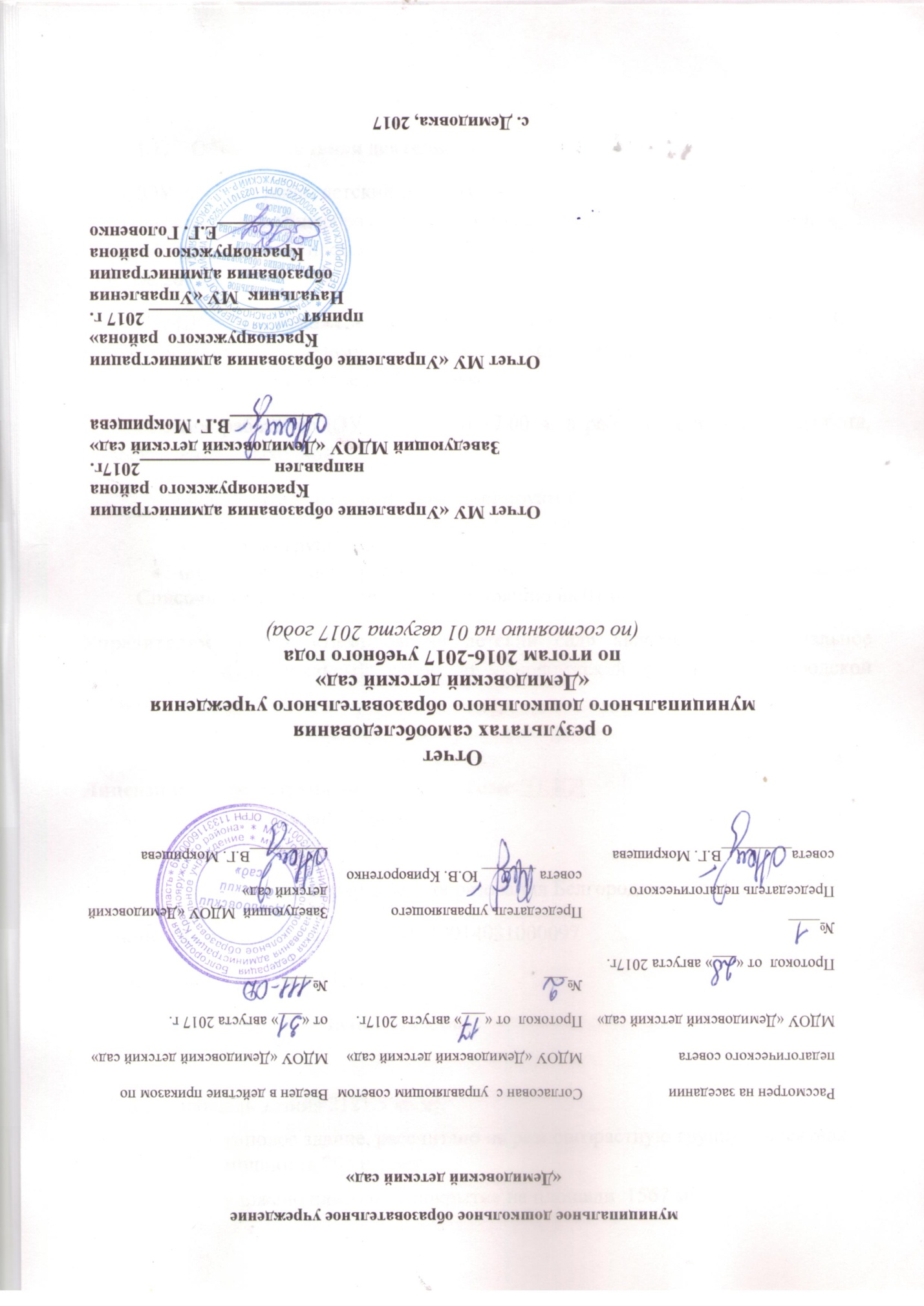 Образовательная деятельность МДОУ «Демидовский детский сад»» является правопреемником Муниципального общеобразовательного учреждения «Демидовская ООШ», зарегистрированным постановлением главы местного самоуправления № 81, от 02.08.2012 г.МДОУ расположено в здании бывшей МОУ «Демидовская ООШ», построенном по типовому проекту и сданном в эксплуатацию в 2000  году. МДОУ находится в центре с. Демидовка. Режим работы МДОУ  с 8.00 до 17.00 ч. в рабочие дни недели, суббота, воскресенье – выходной.В дошкольном учреждении функционируют группы:средняя группа– 3 – 5 лет;подготовительная группа  - 6 – 7 лет.Списочный состав – 12 детей  (по состоянию на 01.08.2017 г.).Учредителем МДОУ «Демидовский детский сад» является  муниципальное образование Муниципальный район «Краснояружский район»  Белгородской области.Общая площадь здания 2121.5 кв.м; типовое здание, рассчитано на разновозрастную группу ,проектная мощность 20 человек.уложено плиточное покрытие на площади  1567 м², асфальтное покрытие на площади  600 кв.м;  здание и площадь ДОУ обнесены металлической изгородью по всему периметру территории; имеются газоны, парк, игровая площадка, спортивная площадка.1.2. Система управления.В МДОУ организована оптимальная система самоуправления: Общее собрание работников Учреждения,  Педагогический совет, Родительский комитет, Управляющий Совет. Непосредственное руководство МДОУ «Демидовский  детский сад» осуществляет заведующий Мокрищева Валентина Григорьевна . Имеет высшее образование, первую  квалификационную категорию, педагогический стаж работы – 35 лет, по должности – 5 лет.     Все органы самоуправления, а также профсоюзный комитет детского сада работает в тесном контакте с администрацией, общественными организациями  и их решения своевременно доводятся до сведения всех сотрудников образовательного учреждения. Контактная информацияАдрес:  309433 Белгородская область Краснояружский район, с. Демидовка, ул. Школьная, 1Телефон: (47-263) 48-1-74Email: demidovkasch@rambler.ru1.3. Содержание и качество подготовки воспитанниковВ течение трёх лет  педагогический коллектив работал над формированием адаптивной образовательной среды для удовлетворения интересов и потребностей каждого ребенка, охраны и укрепления физического и психического здоровья, воспитания духовно-нравственного человека, сохранения и поддержки индивидуальности ребенка и всестороннего развития личности.Детский сад осуществляет свою деятельность по  направлениям:Физическое развитие,Познавательно-речевое развитие,Социально-личностное развитие,Художественно – эстетическое развитие.Работа педагогов с детьми осуществляется на основе координации деятельности, используются современные педагогические технологии и формы организации образовательного процесса.Педагогический процесс охватывает все основные направления развития ребенка, а также предусматривает систему мер по охране и укреплению здоровья.При отборе программного обеспечения основного образования педагогический коллектив руководствуется показателями качества  и использует в работе с дошкольниками:Примерную основную общеобразовательную программу «От рождения до школы» Н.Е. Веракса, Т.С. Комарова, М.А. Васильева «Основная образовательная программа дошкольного образования на 2017-2020 гг.» предусматривает освоение  детьми образовательных областей,  ориентированных  на развитие физических, интеллектуальных и личностных качеств детей. Особое значение в дошкольном образовательном учреждении  придается здоровьесберегающей деятельности, обеспечивается высокий уровень физического развития, охрана и укрепление здоровья детей.       В детском саду во всех возрастных  подгруппах осуществляется комплекс закаливающих процедур (воздушные и солнечные ванны, сон без маек,  прогулка в любое время года, обширное умывание, чистка зубов, полоскание рта после каждого приёма пищи), также специфические и общеукрепляющие процедуры: аромотерапия, витаминизация третьего блюда, фрукты в течение всего года,  ионизация воздуха, кварцевание групп в период обострения заболевания. Все группы оснащены люстрами Чижевского. . Физкультурные занятия с детьми проводят воспитатели. Физическая нагрузка каждому ребенку дается с учетом состояния здоровья, индивидуальных особенностей, эмоционального состояния. Система работы по улучшению здоровья детей включает в себя использование здоровьесберегающих технологий. Применяются следующие группы средств:Средства двигательной направленности (движения, физкультминутки, минутки покоя, психогимнастика, двигательный режим)Оздоровительные силы природы (гимнастика на свежем воздухе в весеннее-осенний период, витаминотерапия, солнечные ванны, ходьба босиком в летний период)Гигиенические факторы (выполнение норм СанПиНа, личная и общественная гигиена)Для решения этих сложных многоплановых задач в детском саду созданы следующие условия для оздоровительной работы дошкольников:в группе имеется оборудование для проведения: закаливания, профилактики плоскостопия,  хождение по ребристым дорожкам, хождение босиком;физкультурные уголки в группе оснащены выносным материалом для полноценного проведения прогулок на улице и часа подвижных игр.Основной задачей медицинского персонала, закрепленным за ДОУ(фельдшер Демидовского ФАПа) является четкая организация работы за состоянием здоровья детей. Важный этап – проведение профилактических мероприятий, направленных на обеспечение  правильного физического и нервно-психического развития и снижение заболеваемости:Предсезонная и сезонная профилактика простудных заболеваний (витаминизация);Специфическая профилактика против гриппа (вакцинация);В сезон разгара простудных заболеваний и эпидемии гриппа  противовирусная терапия (употребление в пищу лука, чеснока, вдыхание паров лука, чеснока);Закаливающие мероприятия в повседневной жизни детей: соблюдение режима дня, санитарно-гигиенического режима, выполнение графиков проветривания, прогулки на свежем воздухе, создание в группах эмоционально-психологического комфорта;Специальные методы закаливания:  воздушные ванны с комплексом упражнений, солнечные ванны. В течение периода адаптации дети осматриваются и наблюдаются  медицинской сестрой, получают помощь психолога. На период адаптации дети освобождаются от профилактических прививок и закаливающих процедур; воспитатель осуществляет индивидуальный подход к каждому ребенку. Дети в ДОУ принимаются постепенно. На каждого ребенка оформляется лист адаптации, в конце периода выводится степень адаптации.         Охрана и укрепление здоровья детей, формирование привычки к здоровому образу жизни – были и остаются первостепенной задачей детского сада. В связи с этим, наше дошкольное учреждение организует разностороннюю деятельность, направленную на сохранение здоровья детей, реализует комплекс воспитательно-образовательных и лечебно-профилактических мероприятий по разным возрастным ступеням. Все эти мероприятия позволили снизить заболеваемость до 4 дней  пропусков по болезни одним ребёнком. Пропущено одним ребёнком  в год по болезни:                                                                         2014 год  3.3 дней,                                                                         2015 год 4.0 дней                                                                         2016 год  4.1 днейПропуски учреждения дошкольниками зафиксированы по другим причинам.Большинство воспитанников ДОУ  имеют 1 группу здоровья.  Качество образовательной программы ДОУ и реализуемые технологии, качество среды жизнедеятельности и качество кадрового потенциала позволили обеспечить основные направления развития ребенка и положительно сказались на результатах образовательного процесса, о чем свидетельствуют результаты системы мониторинга качества образовательного процесса.Результаты комплексной  оценки результатов освоения программы детей дошкольного возраста Прослеживается положительная динамика в освоении дошкольниками образовательных областей.     Детским садом налажены творческие контакты с социумом:  центральной районной больницей, сельской библиотекой,  православной комнатой, сельским клубом досуга.Одним из путей совершенствования эффективности педагогического процесса является плодотворное сотрудничество с родителями. В течение ряда лет применяются  различные формы работы с родителями: индивидуальная, групповая (родительский комитет), общие родительские собрания, консультации, анкетирование, собеседования и т.п.  Для родителей воспитанников ДОУ были организованы следующие мероприятия: -  общие собрания (в начале и конце учебного года);- групповые родительские собрания различной тематики;- тематические консультации;- анкетирования по вопросам семейного воспитания и взаимодействия с ДОУ;- организация  помощи родителей в  ремонте и оснащении групп;- участие родителей в коллективных делах ДОУ (выставки, праздники, конкурсы): - оформление и своевременное обновление информационных стендов для родителей в каждой возрастной подгруппе.Работа с родителями направлена на информирование о содержании работы ДОУ, вовлечение родителей в жизнь детей, привлечение внимания к успехам и проблемам дошкольников.Найден путь к сотрудничеству - это совместная деятельность детей, родителей и педагогов. Предусмотрена открытость педагогического процесса т.е. возможность для родителей посмотреть любой вид деятельности дошкольника, индивидуальное ознакомление с диагностическими данными ребенка. Оценка деятельности ДОУ родителями воспитанников:-  удовлетворены успехами своего ребёнка в дошкольном учреждении – 80%;- не вполне удовлетворены успехами своего ребёнка в дошкольном учреждении – 10%;- не  удовлетворены успехами своего ребёнка в дошкольном учреждении – 10%.Оценка уровня образовательных услуг ожиданиям родителей:- считают уровень образовательных услуг высоким – 90%;- считают уровень образовательных услуг средним – 10%- считают уровень образовательных услуг низким 01.4. Организация учебного процесса.Во всех подгруппах различные формы работы с воспитанниками организуются утром и во вторую половину дня (как по инвариантной, так и по вариативной частям учебного плана). Максимально допустимый объем образовательной нагрузки в первой половине дня в средней подгруппе не превышает 30 и 40 минут соответственно, а в подготовительной 1,5 часа. В середине времени, отведенного на непрерывную образовательную деятельность, проводится физкультминутка, включающая упражнения на профилактику зрения, общей и мелкой моторики, снятие мышечной усталости (продолжительность 2-3 минуты). Перерывы между периодами непрерывной образовательной деятельности составляют не менее 10 минут. Организованная образовательная деятельность с воспитанниками старшего дошкольного возраста осуществляется во второй половине дня после дневного сна. Ее продолжительность составляет 25-30 минут в день. В середине непосредственно образовательной деятельности статического характера проводят физкультминутку. В старших дошкольных группах допускается проведение некоторых компонентов непосредственно образовательной деятельности со всей группой с целью подготовки воспитанников к школьным условиям обучения. Количество компонентов непосредственно образовательной деятельности и их продолжительность, время проведения соответствуют требованиям СанПиН. Непосредственно образовательная деятельность, требующая повышенной познавательной активности и умственного напряжения детей, проводится в первую половину дня и в дни наиболее высокой работоспособности дошкольников (вторник, среда). Для профилактики утомления непосредственно образовательная деятельность познавательной направленности чередуются непосредственно образовательной деятельностью художественно-эстетического направления.     В ДОУ в 2016 – 2017 учебном году функционировали 1 разновозрастная подгруппа: Продолжительность ООД:	В середине учебного года (с 01.01. по 10.01.2017) и в летний период  (01.06 – по 31.08) для детей дошкольного возраста организуются каникулы. В дни каникул организуется деятельность педагога с детьми эстетического и оздоровительного циклов. В летний период организуются подвижные и спортивные игры, праздники, экскурсии и т.д., увеличивается продолжительность прогулок.Мониторинг по освоению детьми образовательной программы проводится в период с 02.09 – по 13.09.2016 г;  19.05 – по 31.05.2017 г.Таким образом, учебный план составлен с учетом ФГОС ДО, объем недельной образовательной нагрузки соответствует СанПиН   и утвержден на педагогическом совете учреждения.     Основные режимные моменты:ХОЛОДНЫЙ ПЕРИОД ВРЕМЕНИРежим дняТЁПЛЫЙ ПЕРИОД ВРЕМЕНИ1.5. Востребованность выпускников.Выпускники МДОУ продолжают обучение в МОУ «Графовская СОШ» .1.6. Качество кадрового, учебно – методического, библиотечно -  информационного  обеспечения.Анализ кадрового состава педагогического коллектива позволяет сделать следующие выводы:  количественный и качественный состав педагогических кадров является стабильным и является стабильным. В ДОУ 3 педагога: из них 2  воспитателя, заведующий,       В дошкольном учреждении  33 % педагогов имеют квалификационные категории. первая – 1(33 %).  В 2015 – 2016 году на основании заявлений прошли аттестацию на соответствие занимаемой должности  2 педагога. Высшее образование имеют 67 % педагогов..Плановость и контроль за прохождением курсовой переподготовки  осуществляется через перспективное планирование.В Белгородском институте развития образования за  период   2016 – 2017 год прошли курсовую переподготовку  2 педагога. На базе ДОУ функционирует методическое объединение воспитателей, В целях реализации дорожной карты в 2016 – 17 годах методическая работа в ДОУ была представлена следующими формами: заседание педагогического совета, методического объединения воспитателей, консультации, мастер - классы по вопросам реализации образовательных областей в соответствии с ФГОС ДО. Консультации, заседания творческой группы и методического объединения воспитателей проводились на базе Краснояружского ЦРР.1.7. Материально – техническая база.Материально-технические и медико-социальные условия пребывания детей в ДОУ соответствуют санитарно-гигиеническим, противоэпидемическим требованиям и правилам пожарной безопасности. Одним из важных условий обеспечения качества образовательного  процесса является  создание новой   предметно – пространственной среды развития.  Современная материальная база позволяет осуществлять образовательный процесс на должном уровне:Здоровьесберегающая среда:Спортивный залМини-стадионМини – музейВ соответствии с образовательными областями созданы центры развития дошкольника:физического развития:.	На территории: беговая дорожка, яма для прыжков, дорожка здоровья;	На территории оборудованы: этнографический уголок, сухой бассейн, речевого развития  – мини-библиотеки;экологического развития  - мини-лаборатории;На территории имеется сюжетный огород, аптекарский огород, альпинарий, территория кустарников, хвойников;Учреждение постоянно работает над укреплением материально-технической базы. В группе имеются: раздевалка, групповая и спальная комнаты, которые отделены друг от друга. Предметно – развивающая среда группового  помещения динамична, эстетически оформлена, соответствует методическим требованиям и потребностям детей определенного возраста. Педагогическая среда создается с учетом  возрастных возможностей детей, зарождающихся половых склонностей и интересов и конструируется таким образом, чтобы ребенок в течение дня мог найти для себя увлекательное дело, занятие. Подбор дидактических материалов, игр, пособий, детской литературы учитывает особенности разноуровневого развития детей и помогает осуществить необходимую коррекцию для позитивного продвижения каждого ребенка. В целом окружающая ребенка среда позволяет ему проявить пытливость, любознательность, познавать окружающее без принуждения, стремиться к творческому отображению познанного. В условиях развивающей среды ребенок реализует свое право на свободу выбора деятельности. Для обеспечения более высокого уровня интеллектуального, физического, психического, эмоционального и личностного развития детей администрацией, сотрудниками, родителями уделяется большое внимание созданию материально – технических условий.В группе созданы условия для проведения воспитательно–образовательной работы. Подобран необходимый материал и оборудование для игровой, двигательной, изобразительной, театрализованной и других видов деятельности. Расположение игр, игрушек, мебели удобно для детей. Оборудование подобрано соответственно возрасту детей. С помощью спонсоров приобретены и изготовлены дидактические пособия, игрушки, мебель, отвечающие санитарно–гигиеническим и современным требованиям.В группе имеется центр спорта. Ему уделяется особое внимание, там дети могут свободно поиграть с кеглями, мячами, обручами, походить по ребристым дорожкам.Для развития познавательной активности создаются разнообразные центры:- центр экспериментирования- центр театрализованной деятельности- математический центр- центр развития речи (литературный центр)- географический центр- центр краеведения- центр ОБЖ и т.д.В детском саду созданы необходимые условия для развития экологического воспитания детей. В ДОУ организован экологические центры, центры экспериментирования, комнатные растения в соответствии с требованиями программы, мини-огороды на окне, имеется иллюстративный материал, наглядные пособия для ознакомления детей с природой и животным миром. В  подготовительной к школе группе дети фиксируют результаты климатических изменений в природе в календарях наблюдений, оформляют экологические дневники о временах года. В мини-лаборатории старшие дошкольники знакомятся с неживой природой, используя разнообразное оборудование для исследовательской и экспериментальной работы.«Тропа здоровья» позволяет проводить профилактику и коррекцию здоровья детей в игровой форме.Основными целями организации "Тропы здоровья" являются:профилактика плоскостопия; улучшение координации движения; улучшение функций сердечнососудистой и дыхательной систем; повышение сопротивляемости инфекционным заболеваниям; улучшение эмоционально - психического состояния детей; приобщение детей к здоровому образу жизни.     Многообразие деревьев, кустарников, цветников, «альпийской горки» дают возможность наблюдать, экспериментировать во все времена года. На участке есть песочница.      С целью реализации задач экологического воспитания в ДОУ будет создана оборудована экологическая тропинка. Организация питания детей дошкольного возраста является одним из главных направлений в сохранении и укреплении здоровья детей. В ДОУ  разработано перспективное 10 дневное  меню. В детском саду в организовано 3-х разовое питание, которое отвечает санитарно–эпидемиологическим нормам, соблюдается калорийность, витаминизация и разнообразие в приготовлении  завтрака,  обеда и  полдника. Современная жизнь доказала необходимость обеспечения безопасной жизнедеятельности взрослых и детей. Поэтому в нашем учреждении   ведется плановая работа по антитеррористической защищенности и пожарной безопасности, которая строится на основании соблюдения требований основных законодательных актов.  В ДОУ назначены ответственные за организацию работы по обеспечению безопасности участников воспитательно–образовательного процесса. Администрация образовательного учреждения регулярно, в соответствии с графиком, проходит обучение по ГОЧС. В детском саду разработаны:паспорт безопасности;план эвакуации при пожаре.Для отработки устойчивых навыков безопасного поведения в условиях возникновения чрезвычайных ситуаций в ДОУ проводятся тренировочные занятия по эвакуации  с детьми и персоналом ДОУ на случай угрозы террористического акта, пожара.Детский сад оборудован пожарной сигнализацией.1.8. Функционирование внутренней системы мониторинга качества образования.В ДОУ разработано Положение о внутренней оценке качества образования. Целью системы  оценки    качества    образования     является    установление      соответствия     качества   дошкольного  образования  в  ДОУ  федеральному  государственному  образовательному  стандарту  дошкольного  образования.  Реализация  внутренней  системы  оценки  качества  образования  осуществляется  в  ДОУ на основе внутреннего контроля и мониторинга.        Внутренний   контроль   осуществляется   в   виде   плановых   или   оперативных   проверок   и  мониторинга.      Контроль     в   виде    плановых     проверок     осуществляется      в   соответствии     с  утверждѐнным  годовым  планом,  графиком  контроля  на  месяц,  который  доводится  до  членов  педагогического  коллектива.       Результаты  внутреннего  контроля  оформляются  в  виде  справок, актов, отчѐтов, карт  наблюдений. Итоговый  материал  содержит  констатацию  фактов, выводы  и, при    необходимости,      предложения.      Информация о результатах доводится до работников ДОУ в течение 7 дней с момента завершения  проверки.  По  итогам  контроля  в  зависимости  от  его  формы,  целей  и  задач,  а  также  с  учѐтом  реального  положения  дел  проводятся  заседания  педагогического  совета  и  административные  совещания.  Мониторинг  предусматривает  сбор,         системный  учѐт  обработку  и  анализ информации об  организации   и   результатах   образовательной   деятельности   для   эффективного   решения   задач  управления качеством. По результатам мониторинга руководитель ДОУ издаѐт приказ, в котором указываются:     управленческое   решение,      ответственные   лица   по   исполнению   решения,        сроки  устранения     недостатков,    сроки    проведения     контроля     устранения    недостатков,     поощрения  педагогов.        При     проведении      внутренней      оценке     качества     образования      изучается      степень  удовлетворѐнности   родителей   качеством   образования   в   ДОУ   на   основании   анкетирования, родителей, опроса.       С целью информирования родителей об организации образовательной деятельности в ДОУ оформлены    информационные      стенды,  информационные      уголки   для  родителей   в  группах, проводятся совместные мероприятия детей и родителей, праздники, досуги и пр.За период 2016-2017 учебный год не зафиксировано случаев травматизма воспитанников и персонала на непосредственно образовательной деятельности, прогулках и режимных моментах.В МДОУ установлен противопожарный режим, создано добровольное пожарное звено, имеются первичные средства пожаротушения (поверка проходит согласно плану).Физическая охрана детского учреждения осуществляется штатными вахтерами, в ночное время -  сторожами.    На фоне достигнутых успехов в системе воспитательной работы детского сада, нами были выявлены следующие проблемы и противоречия:Требует обновление среда для двигательной активности детей, создание стадиона. Недостаточный уровень развития познавательного интереса, интеллектуально – творческого потенциала воспитанников. Выявлены проблемы в социальном развитии дошкольников.   На основании вышеизложенного целью и основными задачами на 2017 – 2018 учебный год МДОУ «Демидовский  детский сад »  являются:       Организация образовательного процесса   в  дошкольном учреждении в соответствии с ФГОС ДО.Формировать семейные ценности у дошкольников, сохранять и укреплять здоровье детей, их физическое развитие через совместную деятельность с семьями воспитанников,Формировать профессиональную компетентность педагогов в области освоения ФГОС дошкольного образования.Продолжать повышать профессиональный уровень педагогов, участвуя в конкурсах различного уровня.Совершенствовать предметно-развивающую среду в соответствии с приоритетами и реализуемой программой.Реализовать мероприятия «Дорожной карты » по обеспечению введения ФГОС ДО.Результаты анализа показателей деятельности организации, подлежащей самообследованию, устанавливаемых Федеральным органом исполнительной власти\Лицензия:регистрационный N 8411 серия 31ЛО1 номер бланка 0002215,21" декабря 2016 года                            выдана: Департамент образования Белгородской областиБанковские реквизиты: Р/С 40701810914031000097отделение Белгород город Белгород                                             БИК 041403001                           выдана: Департамент образования Белгородской областиБанковские реквизиты: Р/С 40701810914031000097отделение Белгород город Белгород                                             БИК 041403001Виды заболеваний2014 год 2015. год 2016 гАнгина21грипп и острые инфекции вдпДругие заболевания687Из приведенных данных за 3 года мы видим,  динамику снижения простудных заболеваний, и увеличение  других заболеванийИз приведенных данных за 3 года мы видим,  динамику снижения простудных заболеваний, и увеличение  других заболеванийИз приведенных данных за 3 года мы видим,  динамику снижения простудных заболеваний, и увеличение  других заболеванийИз приведенных данных за 3 года мы видим,  динамику снижения простудных заболеваний, и увеличение  других заболеванийгруппы здоровья2014. Год2015 год2016 гI группа975II группа136III группа114 группа№ п/пНомер возрастной группыУровень освоения (%)Уровень освоения (%)Уровень освоения (%)№ п/пНомер возрастной группыНачало годаКонец года1.Младшая подгруппа 34762Подготовительная  подгруппа 6791№Возрастная подгруппаИнвариантная часть(кол-во)Вариативнаячасть(кол-во)Длительность (в мин.)Недельная нагрузка по СанПиН№Возрастная подгруппаИнвариантная часть(кол-во)Вариативнаячасть(кол-во)Длительность (в мин.)Количество 1 младшая подгруппа (с 3 до 4 лет)10115112Подготовительнаяк школе группа(с 6 до 7 лет)1343017Этапы режимаМладшая подгруппаПодготовительная подгруппаУтренний прием, осмотр  утренняя гимнастика.8.00 - 8.208.00 - 8.30Подготовка к завтраку, завтрак8.40 - 8.558.40-8.55Игры, подготовка к организованной образовательной деятельности8.55 – 9.008.55– 9.004.Организованная  образовательная  деятельность  9.00– 10.009.00 – 9.259.35-10.005.Игры. Самостоятельная деятельность.10.10-10.356.   Второй завтрак 10.00.-10.1510.35-10.507.Подготовка к прогулке, прогулка, возвращение с прогулки10.15. – 12.15     10.50– 12.258.Самостоятельная деятельность, подготовка к обеду12.15 – 12.3012.25-12.409.Обед12.30-12.50.12.40– 13.0010.Подготовка ко сну. Сон.12.50 -15.0013.00-15.0011.Постепенный подъем, воздушные и водные процедуры15.00 -15.2515.00 – 15.2512.Подготовка к полднику, «Уплотнённый полдник» 15.25 – 15.5015.25– 15.4013.Организованная  образовательная  деятельность  15.40-16.0514.Игры, самостоятельная деятельность15.50-16.20         16.05-16.2015.Чтение художественной литературы16.20 - 16.3516.20-16.4016.Подготовка к прогулке, прогулка, возвращение с прогулки16.35 – 17.0016.40- 17.0017.Уход детей домой17.0017.00Этапы режимаМладшая подгруппаМладшая подгруппаПодготовительная подгруппа1.Утренний прием, осмотр  утренняя гимнастика.8.00- 8.408.00- 8.408.00-8.402.Подготовка к завтраку, завтрак8.40 - 8.558.40 - 8.558.40-8.553.Игры, подготовка к организованной образовательной деятельности8.55 – 9.008.55 – 9.008.55– 9.004.Организованная  образовательная  деятельность  9.00– 10.009.00– 10.009.00 – 9.259.35-10.0010.10-10.355.   Второй завтрак 10.00.-10.1510.00.-10.1510.35-10.506.Подготовка к прогулке, прогулка, возвращение с прогулки10.15. – 12.3010.15. – 12.3010.50-12.407.Обед12.30-12.5012.30-12.5012.40– 13.008.Подготовка ко сну. Сон.12.50-15.0012.50-15.0013.00-15.009.Постепенный подъем, воздушные и водные процедуры15.00 -15.2515.00 -15.2515.00 – 15.2510.Подготовка к полднику, «Уплотнённый полдник» 15.25 – 15.5015.25 – 15.5015.25– 15.4012.Организованная  образовательная  деятельность12.Организованная  образовательная  деятельность15.40-16.0513.Игры, самостоятельная деятельность15.50-16.2015.50-16.2016.05 – 16.2014.Чтение художественной литературы16.20-16.3516.20-16.3516.20- 16.4015.Подготовка к прогулке, прогулка.16.35 – 17.0016.35 – 17.0016.40- 17.0016.Уход детей домой17.0017.0017.00№ п/пПоказателиЕдиница измеренияАБВОбщие сведения о дошкольной организации1.1Реквизиты лицензии (орган, выдавший лицензию; номер лицензии, серия, номер бланка; начало периода действия; окончание периода действия)регистрационный N 8411 серия 31ЛО1 номер бланка 0002215,21" декабря 2016 года 1.2Общая численность обучающихся:121.2В возрасте до 3 лет;2 чел1.2В возрасте от 3 до 7 лет10 чел1.3Реализуемые образовательные программы в соответствии с лицензией (основные и дополнительные)Основная образовательная программа дошкольного образования, разработанная на основе программы «От рождения до школы» и парциальные программы:Численность и доля обучающихся по основным образовательным программам дошкольного образования, в том числе:в режиме полного дня (8 – 12 часов);12 чел/100%в режиме кратковременного пребывания (3-5 часов)-в семейной дошкольной группе, являющейся структурным подразделением дошкольной образовательной организации;-в условиях семейного воспитания с психолого – педагогическим сопровождением на базе дошкольной образовательной организации-1.5Осуществление (наряду с реализацией дошкольной образовательной программы) присмотра и ухода за детьми: численность и доля детей в общей численности обучающихся, получающих  услуги: -1.5в режиме полного дня (8 – 12 часов);-1.5в режиме продлённого дня (12 – 14 часов);-1.5В режиме круглосуточного пребывания-1.6Количество/доля обучающихся с ограниченными возможностями здоровья, получающих услуги:-1.6по коррекции недостатков в физическом и (или) психическом развитии;-1.6по освоению основной образовательной программы дошкольного образования;-№ п/пПоказателиЕдиница измеренияАБВ2.Качество реализации основной образовательной программы дошкольного образования, а также присмотра и ухода за детьми 2.1Уровень заболеваемости детей (средний показатель пропуска дошкольной образовательной организации по болезни на одного ребёнка)4 дн/ребёнка2.2Характеристики развития детей2.2доля детей, имеющий высокий уровень развития личностных качеств в соответствии с возрастом56 %2.2доля детей, имеющий средний уровень развития личностных качеств в соответствии с возрастом33%2.2доля детей, имеющий низкий уровень развития личностных качеств в соответствии с возрастом11%2.3Соответствие показателей развития детей ожиданиям родителей 2.3доля родителей, удовлетворённых успехами своего ребёнка в дошкольном учреждении86%2.3доля родителей, не вполне удовлетворённых успехами своего ребёнка в дошкольном учреждении11%2.3доля родителей, не удовлетворённых успехами своего ребёнка в дошкольном учреждении3  %2.4. Соответствие уровня оказания образовательных услуг ожиданиям родителей2.4. доля родителей, полагающих уровень образовательных услуг высоким 90%2.4. доля родителей, полагающих уровень образовательных услуг средним10%2.4. доля родителей, полагающих уровень образовательных услуг низким 2.5Соответствие уровня оказания услуг по присмотру и уходу за детьми ожиданиям родителей2.5доля родителей, полагающих уровень услуг по присмотру и уходу за детьми высоким -2.5доля родителей, полагающих уровень услуг по присмотру и уходу за детьми средним-2.5доля родителей, полагающих уровень услуг по присмотру и уходу за детьми низким-3.Кадровое обеспечение учебного процесса3.1Общая численность педагогических работников3  чел3.2Количество/доля педагогических работников, имеющих высшее образование, из них:2 чел/67%3.2.1непедагогическое-3.3Количество/доля педагогических работников, имеющих среднее специальное образование, из них:1 чел/33%3.3.1непедагогическое-3.4Количество/доля педагогических работников, которым по результатам аттестации присвоена квалификационная категория, из них:1 /33%3.4высшая-3.4первая1чел/33%3.5Количество/доля педагогических работников, педагогический стаж работы которых составляет:3.5.1до5 летв том числе молодых специалистов3.5.2свыше 30 лет3 чел/100 %3.6Количество/доля педагогических работников в возрасте до 30 лет3.7Количество/доля педагогических работников в возрасте от 55 лет1 чел/33 %3.8. Количество/доля педагогических работников и управленческих кадров, прошедших за последние 5 лет повышение квалификации/переподготовку по профилю осуществляемой ими образовательной деятельности в учреждениях высшего профессионального образования, а также в учреждениях системы переподготовки и повышения квалификации3 чел/ 100  %3.9Количество/доля педагогических кадров, прошедших повышение квалификации для работы по ФГТ (ФГОС)(в общей численности педагогических и управленческих кадров), в том числе:3 чел/ 100  %3.10Соотношение педагог/ребёнок в дошкольной организации3.11Наличие в дошкольной образовательной организации специалистовда/нетмузыкального руководителянетинструктора по физкультуренетпедагогов коррекционного обучения (при наличии групп компенсирующей направленности) учитель – логопед.нетмедицинской сестры, работающей на постоянной основенетСпециалистов по лечебной физкультуре (для ослабленных, часто болеющих детей, детей с ограниченными возможностями здоровья)Нет4.Инфраструктура дошкольной образовательной организации4.1Соблюдение в группах гигиенических норм площади на одного ребёнка (норматив наполняемости групп)4.2Наличие физкультурного и музыкального заловнет4.3наличие прогулочных площадок, обеспечивающих физическую активность, разнообразную игровую деятельность детей на прогулкеда4.4.оснащение группы мебелью и игровым дидактическим материалом в соответствии с ФГОСда4.5.наличие в ДОУ возможностей, необходимых  для организации питания да4.6Наличие в ДОУ возможностей для дополнительного образования детейнет4.7.Наличие возможностей для работы специалистов, в том числе для педагогов коррекционного образованиянет4.8.наличие дополнительных помещений для организации разнообразной деятельности детейнет